IrelandIrelandIrelandIrelandMarch 2026March 2026March 2026March 2026MondayTuesdayWednesdayThursdayFridaySaturdaySunday123456789101112131415Mother’s Day16171819202122St. Patrick’s Day232425262728293031NOTES: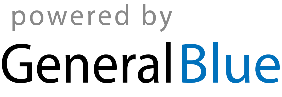 